DSWD DROMIC Report #22 on the Effects of Southwest MonsoonAs of 22 August 2018, 8PMSITUATION OVERVIEWSouthwest Monsoon affecting the western section of Luzon. Meanwhile, at 3:00 PM today, the eye of Typhoon CIMARON was located based on all available data at 1,790 km East Northeast of Extreme Northern Luzon (25.7°N, 138.5°E) [outside PAR] with maximum sustained winds of 160 km/h near the center and gustiness of up to 195 km/h. It is moving Northwest at 35 km/h. Typhoon SOULIK location of the eye (3PM): 1,295 km North Northeast of extreme Northern Luzon (31.3°N, 126.6°E) [outside PAR] maximum sustained winds: 150 km/h near the center gustiness: 185 km/h movement: northwest at 25 km/h.Source: DOST-PAGASA Daily Weather ForecastSUMMARY Note: Ongoing assessment and validation.Sources: DSWD-FOs I, III, CAR, NCR, and CALABARZONBREAKDOWN PER REGIONSNCRNote: Ongoing assessment and validation.REGION INote: Ongoing assessment and validation.REGION IIINote: Ongoing assessment and validation.REGION CALABARZONNote: Ongoing assessment and validation. The reported 14 damaged houses in Cavite City and Rosario, Cavite are still for validation.REGION CARNote: Ongoing assessment and validation.Sources: DSWD-FOs I, III, CAR, NCR, and CALABARZONCOST OF ASSISTANCESources: DSWD-FOs I, III, CAR, NCR, and CALABARZONSituational ReportsDSWD-DRMBFO NCRFO IFO IIIFO CAR FO CALABARZON *****The Disaster Response Operations Monitoring and Information Center (DROMIC) of the DSWD-DRMB continues to closely coordinate with concerned DSWD-Field Offices for significant disaster response updates.MARC LEO L. BUTACReleasing OfficerREGION / PROVINCE / CITY / MUNICIPALITY  NUMBER OF AFFECTED  NUMBER OF AFFECTED  NUMBER OF AFFECTED  NUMBER OF EVACUATION CENTERS (ECs)  NUMBER OF INSIDE ECs  NUMBER OF INSIDE ECs  NUMBER OF OUTSIDE ECs  NUMBER OF OUTSIDE ECs  TOTAL DISPLACED & SERVED  TOTAL DISPLACED & SERVED  NO. OF DAMAGED HOUSES  NO. OF DAMAGED HOUSES  NO. OF DAMAGED HOUSES REGION / PROVINCE / CITY / MUNICIPALITY  NUMBER OF AFFECTED  NUMBER OF AFFECTED  NUMBER OF AFFECTED  NUMBER OF EVACUATION CENTERS (ECs)  NUMBER OF INSIDE ECs  NUMBER OF INSIDE ECs  NUMBER OF OUTSIDE ECs  NUMBER OF OUTSIDE ECs Families Persons  NO. OF DAMAGED HOUSES  NO. OF DAMAGED HOUSES  NO. OF DAMAGED HOUSES REGION / PROVINCE / CITY / MUNICIPALITY Barangays Families  Persons  NUMBER OF EVACUATION CENTERS (ECs) Families Persons Families Persons  Total Families  Total Persons  NO. OF DAMAGED HOUSES  NO. OF DAMAGED HOUSES  NO. OF DAMAGED HOUSES REGION / PROVINCE / CITY / MUNICIPALITY Barangays Families  Persons  NOW  NOW  NOW  NOW  NOW  NOW  NOW  Total Totally Partially GRAND TOTAL 1,154 399,386 1,609,596  140  5,088 19,328 19,862 95,022 24,950 114,350 1,297 269  1,028 NCR 56  10,006 45,242  4  57  328  -  -  57  328 - -  - REGION I 515  91,520 375,784  12  769  2,927  3,009  13,209  3,778  16,136 663 48  615 REGION III 456  280,612 1,108,862  114  3,769  14,030  9,194  44,017  12,963  58,047 26 8  18 CALABARZON 52  14,741 68,794  7  488  2,021  7,533  37,217  8,021  39,238 501 195  306 CAR 75  2,507 10,914  3  5  22  126  579  131  601 107 18  89 REGION / PROVINCE / CITY / MUNICIPALITY  NUMBER OF AFFECTED  NUMBER OF AFFECTED  NUMBER OF AFFECTED  NUMBER OF EVACUATION CENTERS (ECs)  NUMBER OF INSIDE ECs  NUMBER OF INSIDE ECs  NUMBER OF OUTSIDE ECs  NUMBER OF OUTSIDE ECs  TOTAL DISPLACED & SERVED  TOTAL DISPLACED & SERVED  NO. OF DAMAGED HOUSES  NO. OF DAMAGED HOUSES  NO. OF DAMAGED HOUSES REGION / PROVINCE / CITY / MUNICIPALITY  NUMBER OF AFFECTED  NUMBER OF AFFECTED  NUMBER OF AFFECTED  NUMBER OF EVACUATION CENTERS (ECs)  NUMBER OF INSIDE ECs  NUMBER OF INSIDE ECs  NUMBER OF OUTSIDE ECs  NUMBER OF OUTSIDE ECs Families Persons  NO. OF DAMAGED HOUSES  NO. OF DAMAGED HOUSES  NO. OF DAMAGED HOUSES REGION / PROVINCE / CITY / MUNICIPALITY Barangays Families  Persons  NUMBER OF EVACUATION CENTERS (ECs) Families Persons Families Persons  Total Families  Total Persons  NO. OF DAMAGED HOUSES  NO. OF DAMAGED HOUSES  NO. OF DAMAGED HOUSES REGION / PROVINCE / CITY / MUNICIPALITY Barangays Families  Persons  NOW  NOW  NOW  NOW  NOW  NOW  NOW Total Totally Partially NCR 56 10,006 45,242  4  57  328  -  -  57  328  -  -  - Malabon City 4  217  943  1  25  75  -  -  25  75  -  -  - Mandaluyong City 1  200  1,000  -  -  -  -  -  -  -  -  -  - Manila City 1  220  561  -  -  -  -  -  -  -  -  -  - Marikina City 13  5,451  24,751  2  10  54  -  -  10  54  -  -  - Navotas 1  22  199  1  22  199  -  -  22  199  -  -  - Pasig City 8  1,157  5,323  -  -  -  -  -  -  -  -  -  - Quezon City 17  2,217  10,739  -  -  -  -  -  -  -  -  -  - San Juan City 1  214  714  -  -  -  -  -  -  -  -  -  - Valenzuela City 10  308  1,012  -  -  -  -  -  -  -  -  -  - REGION / PROVINCE / CITY / MUNICIPALITY REGION / PROVINCE / CITY / MUNICIPALITY  NUMBER OF AFFECTED  NUMBER OF AFFECTED  NUMBER OF AFFECTED  NUMBER OF EVACUATION CENTERS (ECs)  NUMBER OF INSIDE ECs  NUMBER OF INSIDE ECs  NUMBER OF OUTSIDE ECs  NUMBER OF OUTSIDE ECs  TOTAL DISPLACED & SERVED  TOTAL DISPLACED & SERVED  NO. OF DAMAGED HOUSES  NO. OF DAMAGED HOUSES  NO. OF DAMAGED HOUSES REGION / PROVINCE / CITY / MUNICIPALITY REGION / PROVINCE / CITY / MUNICIPALITY  NUMBER OF AFFECTED  NUMBER OF AFFECTED  NUMBER OF AFFECTED  NUMBER OF EVACUATION CENTERS (ECs)  NUMBER OF INSIDE ECs  NUMBER OF INSIDE ECs  NUMBER OF OUTSIDE ECs  NUMBER OF OUTSIDE ECs Families Persons  NO. OF DAMAGED HOUSES  NO. OF DAMAGED HOUSES  NO. OF DAMAGED HOUSES REGION / PROVINCE / CITY / MUNICIPALITY REGION / PROVINCE / CITY / MUNICIPALITY Barangays Families  Persons  NUMBER OF EVACUATION CENTERS (ECs) Families Persons Families Persons  Total Families  Total Persons  NO. OF DAMAGED HOUSES  NO. OF DAMAGED HOUSES  NO. OF DAMAGED HOUSES REGION / PROVINCE / CITY / MUNICIPALITY REGION / PROVINCE / CITY / MUNICIPALITY Barangays Families  Persons  NOW  NOW  NOW  NOW  NOW  NOW  NOW Total Totally Partially REGION IREGION I 515 91,520  375,784  12  769  2,927  3,009  13,209  3,778  16,136  663  48  615 Ilocos NorteIlocos Norte 82  357  1,715  -  -  -  2  8  2  8 357  -  357 Adams 1  4  20  -  -  -  -  -  -  -  4  -  4 Badoc 4  9  43  -  -  -  2  8  2  8  9  -  9 Banna (Espiritu) 12  65  305  -  -  -  -  -  -  -  65  -  65 Burgos 4  28  140  -  -  -  -  -  -  -  28  -  28 Dingras 7  12  60  -  -  -  -  -  -  -  12  -  12 LAOAG CITY (Capital) 2  2  10  -  -  -  -  -  -  -  2  -  2 Pagudpud 6  13  65  -  -  -  -  -  -  -  13  -  13 Paoay 16  67  335  -  -  -  -  -  -  -  67  -  67 Pasuquin 22  147  672  -  -  -  -  -  -  -  147  -  147 Sarrat 4  5  25  -  -  -  -  -  -  -  5  -  5 Vintar 4  5  40  -  -  -  -  -  -  -  5  -  5 Ilocos SurIlocos Sur 87  5,630  26,517  -  -  -  52  261  52  261  42  41  1 Alilem 1  1  5  -  -  -  -  -  -  -  -  -  - Banayoyo 4  31  125  -  -  -  -  -  -  -  2  1  1 Bantay 9  807  4,037  -  -  -  4  20  4  20  -  -  - Burgos  1  72  360  -  -  -  -  -  -  -  -  -  - Cabugao 4  315  1,757  -  -  -  -  -  -  -  -  -  - CITY OF CANDON 1  58  290  -  -  -  46  230  46  230  39  39  - Galimuyod 1  54  270  -  -  -  -  -  -  -  -  -  - Lidlidda 2  4  22  -  -  -  2  11  2  11  -  -  - Magsingal 6  633  2,398  -  -  -  -  -  -  -  1  1  - Nagbukel 2  8  40  -  -  -  -  -  -  -  -  -  - Narvacan 5  125  567  -  -  -  -  -  -  -  -  -  - San Esteban 9  605  3,025  -  -  -  -  -  -  -  -  -  - San Ildefonso 5  109  545  -  -  -  -  -  -  -  -  -  - San Juan (Lapog) 10  197  928  -  -  -  -  -  -  -  -  -  - Santa Lucia 11  963  3,972  -  -  -  -  -  -  -  -  -  - Santiago 2  92  345  -  -  -  -  -  -  -  -  -  - Sinait 1  1  4  -  -  -  -  -  -  -  -  -  - Suyo 1  27  135  -  -  -  -  -  -  -  -  -  - Tagudin 11  1,518  7,642  -  -  -  -  -  -  -  -  -  - CITY OF VIGAN (Capital) 1  10  50  -  -  -  -  -  -  -  -  -  - La UnionLa Union 93  9,609  38,117  -  -  -  1  2  1  2  260  6  254 Bacnotan 10  574  1,872  -  -  -  -  -  -  -  6  -  6 Bagulin 3  7  33  -  -  -  -  -  -  -  7  1  6 Bangar 5  744  3,720  -  -  -  -  -  -  -  -  -  - Bauang 4  13  52  -  -  -  -  -  -  -  2  -  2 Burgos  2  12  48  -  -  -  -  -  -  -  4  -  4 Caba 17  1,646  6,064  -  -  -  -  -  -  -  235  -  235 Luna 30  3,393  13,685  -  -  -  -  -  -  -  -  -  - Naguilian 1  1  2  -  -  -  1  2  1  2  1  1  - Pugo 1  4  15  -  -  -  -  -  -  -  4  3  1 San Gabriel 7  1,500  5,765  -  -  -  -  -  -  -  -  -  - San Juan 12  1,714  6,856  -  -  -  -  -  -  -  -  -  - Santol 1  1  5  -  -  -  -  -  -  -  1  1  - PangasinanPangasinan 253  75,924  309,435  12  769  2,927  2,954  12,938  3,723  15,865  4  1  3 Aguilar 7  2,677  13,071  -  -  -  -  -  -  -  -  -  - Alcala 15  1,403  5,612  2  108  432  1,295  5,180  1,403  5,612  -  -  - Balungao 10  1,046  6,276  -  -  -  524  3,144  524  3,144  -  -  - Bautista 3  1,610  6,471  2  52  206  1,135  4,614  1,187  4,820  -  -  - Bayambang 6  699  2,493  4  432  1,629  -  -  432  1,629  -  -  - Bugallon 7  1,545  7,360  4  177  660  -  -  177  660  -  -  - Calasiao 24  12,009  34,072  -  -  -  -  -  -  -  3  -  3 Dagupan City 31  31,627  120,370  -  -  -  -  -  -  -  -  -  - LINGAYEN (Capital) 13  462  1,771  -  -  -  -  -  -  -  -  -  - Mangaldan 18  1,100  5,500  -  -  -  -  -  -  -  -  -  - Mangatarem 25  6,589  32,915  -  -  -  -  -  -  -  -  -  - San Carlos City 20  3,127  13,590  -  -  -  -  -  -  -  -  -  - San Nicolas  1  18  74  -  -  -  -  -  -  -  -  -  - Santa Barbara 29  8,801  44,005  -  -  -  -  -  -  -  -  -  - Santo Tomas  1  1  7  -  -  -  -  -  -  -  -  -  - Tayug 21  1,697  8,408  -  -  -  -  -  -  -  1  1  - Urbiztondo 21  1,388  6,940  -  -  -  -  -  -  -  -  -  - CITY OF URDANETA 1  125  500  -  -  -  -  -  -  -  -  -  - REGION / PROVINCE / CITY / MUNICIPALITY REGION / PROVINCE / CITY / MUNICIPALITY  NUMBER OF AFFECTED  NUMBER OF AFFECTED  NUMBER OF AFFECTED  NUMBER OF EVACUATION CENTERS (ECs)  NUMBER OF INSIDE ECs  NUMBER OF INSIDE ECs  NUMBER OF OUTSIDE ECs  NUMBER OF OUTSIDE ECs  TOTAL DISPLACED & SERVED  TOTAL DISPLACED & SERVED  NO. OF DAMAGED HOUSES  NO. OF DAMAGED HOUSES  NO. OF DAMAGED HOUSES REGION / PROVINCE / CITY / MUNICIPALITY REGION / PROVINCE / CITY / MUNICIPALITY  NUMBER OF AFFECTED  NUMBER OF AFFECTED  NUMBER OF AFFECTED  NUMBER OF EVACUATION CENTERS (ECs)  NUMBER OF INSIDE ECs  NUMBER OF INSIDE ECs  NUMBER OF OUTSIDE ECs  NUMBER OF OUTSIDE ECs Families Persons  NO. OF DAMAGED HOUSES  NO. OF DAMAGED HOUSES  NO. OF DAMAGED HOUSES REGION / PROVINCE / CITY / MUNICIPALITY REGION / PROVINCE / CITY / MUNICIPALITY Barangays Families  Persons  NUMBER OF EVACUATION CENTERS (ECs) Families Persons Families Persons  Total Families  Total Persons  NO. OF DAMAGED HOUSES  NO. OF DAMAGED HOUSES  NO. OF DAMAGED HOUSES REGION / PROVINCE / CITY / MUNICIPALITY REGION / PROVINCE / CITY / MUNICIPALITY Barangays Families  Persons  NOW  NOW  NOW  NOW  NOW  NOW  NOW Total Totally Partially REGION IIIREGION III 456  280,612 1,108,862  114  3,769  14,030  9,194  44,017  12,963  58,047  26  8  18 BataanBataan 14  5,143  21,560  -  -  -  -  -  -  -  -  -  - Dinalupihan 5  95  375  -  -  -  -  -  -  -  -  -  - Hermosa 9  5,048  21,185  -  -  -  -  -  -  -  -  -  - BulacanBulacan 205  151,221  626,703  20  1,617  6,116  4,098  24,116  5,715  30,232  -  -  - Balagtas (Bigaa) 5  8,130  40,650  -  -  -  -  -  -  -  -  -  - Baliuag 7  1,032  4,437  -  -  -  -  -  -  -  -  -  - Bocaue 13  7,989  13,795  -  -  -  -  -  -  -  -  -  -  Bulacan 4  811  3,029  -  -  -  125  575  125  575  -  -  - Bustos 1  4  20  -  -  -  -  -  -  -  -  -  - Calumpit 29  27,499  115,397  14  1,578  5,965  -  -  1,578  5,965  -  -  - Guiguinto 14  5,385  26,925  -  -  -  -  -  -  -  -  -  - Hagonoy 26  41,282  198,153  5  38  149  -  -  38  149  -  -  - City of Malolos (capital) 51  27,769  70,303  -  -  -  -  -  -  -  -  -  - Marilao 16  9,795  46,036  -  -  -  -  -  -  -  -  -  - City of Meycauayan 6  4,135  24,306  -  -  -  3,944  23,400  3,944  23,400  -  -  - Paombong 14  14,121  71,105  1  1  2  -  -  1  2  -  -  - Plaridel 2  76  366  -  -  -  29  141  29  141  -  -  - Pulilan 15  2,954  11,464  -  -  -  -  -  -  -  -  -  - Santa Maria 2  239  717  -  -  -  -  -  -  -  -  -  - PampangaPampanga 163  113,244  420,206  79  1,285  5,127  5,087  19,874  6,372  25,001  3  -  3 Apalit 9  7,062  20,709  5  232  989  -  -  232  989  -  -  - Arayat 5  1,404  6,652  -  -  -  8  36  8  36  -  -  - Bacolor 4  753  3,225  3  73  308  -  -  73  308  -  -  - Candaba 3  2,023  10,144  1  7  35  -  -  7  35  -  -  - Guagua 19  12,540  59,644  1  1  8  15  71  16  79  -  -  - Lubao 25  12,797  44,135  -  -  -  1,804  6,734  1,804  6,734  -  -  - Mabalacat 1  50  211  -  -  -  -  -  -  -  -  -  - Macabebe 25  30,748  79,371  19  115  482  -  -  115  482  -  -  - Masantol 26  10,770  54,290  23  246  852  -  -  246  852  3  -  3 Mexico 6  1,206  6,059  -  -  -  -  -  -  -  -  -  - Minalin 15  6,812  34,630  10  71  296  -  -  71  296  -  -  - City of San Fernando (capital) 2  63  272  3  63  272  -  -  63  272  -  -  - San Simon 13  9,641  38,021  1  19  54  -  -  19  54  -  -  - Santa Rita 1  10  42  -  -  -  -  -  -  -  -  -  - Santo Tomas 7  9,066  36,204  9  325  1,385  3,260  13,033  3,585  14,418  -  -  - Sasmuan (Sexmoan) 2  8,299  26,597  4  133  446  -  -  133  446  -  -  - TarlacTarlac 69  10,300  38,140  15  867  2,787  9  27  876  2,814  -  -  - Bamban 1  17  70  -  -  -  9  27  9  27  -  -  - Camiling 29  4,106  17,834  -  -  -  -  -  -  -  -  -  - La Paz 10  2,216  7,615  -  -  -  -  -  -  -  -  -  - Moncada 19  3,373  10,520  11  406  1,168  -  -  406  1,168  -  -  - Paniqui 7  529  1,850  4  461  1,619  -  -  461  1,619  -  -  - Ramos 3  59  251  -  -  -  -  -  -  -  -  -  - ZambalesZambales 5  704  2,253  -  -  -  -  -  -  -  23  8  15 Botolan 1  511  1,523  -  -  -  -  -  -  -  16  7  9 Palauig 2  11  56  -  -  -  -  -  -  -  4  -  4 Santa Cruz 2  182  674  -  -  -  -  -  -  -  3  1  2 REGION / PROVINCE / CITY / MUNICIPALITY REGION / PROVINCE / CITY / MUNICIPALITY  NUMBER OF AFFECTED  NUMBER OF AFFECTED  NUMBER OF AFFECTED  NUMBER OF EVACUATION CENTERS (ECs)  NUMBER OF INSIDE ECs  NUMBER OF INSIDE ECs  NUMBER OF OUTSIDE ECs  NUMBER OF OUTSIDE ECs  TOTAL DISPLACED & SERVED  TOTAL DISPLACED & SERVED  NO. OF DAMAGED HOUSES  NO. OF DAMAGED HOUSES  NO. OF DAMAGED HOUSES REGION / PROVINCE / CITY / MUNICIPALITY REGION / PROVINCE / CITY / MUNICIPALITY  NUMBER OF AFFECTED  NUMBER OF AFFECTED  NUMBER OF AFFECTED  NUMBER OF EVACUATION CENTERS (ECs)  NUMBER OF INSIDE ECs  NUMBER OF INSIDE ECs  NUMBER OF OUTSIDE ECs  NUMBER OF OUTSIDE ECs  Families  Persons  NO. OF DAMAGED HOUSES  NO. OF DAMAGED HOUSES  NO. OF DAMAGED HOUSES REGION / PROVINCE / CITY / MUNICIPALITY REGION / PROVINCE / CITY / MUNICIPALITY Barangays Families  Persons  NUMBER OF EVACUATION CENTERS (ECs) Families Persons Families Persons  Total Families  Total Persons  NO. OF DAMAGED HOUSES  NO. OF DAMAGED HOUSES  NO. OF DAMAGED HOUSES REGION / PROVINCE / CITY / MUNICIPALITY REGION / PROVINCE / CITY / MUNICIPALITY Barangays Families  Persons  NOW  NOW  NOW  NOW  NOW  NOW  NOW Total Totally Partially CALABARZONCALABARZON 52  14,741  68,794  7  488  2,021  7,533  37,217  8,021  39,238  501  195  306 BatangasBatangas 11  318  1,480  -  -  -  313  1,462  313  1,462  318  114  204 Calaca 2  16  74  -  -  -  16  74  16  74  16  4  12 Lemery 7  232  1,064  -  -  -  232  1,064  232  1,064  232  100  132 San Luis 1  45  218  -  -  -  40  200  40  200  45  6  39 Taal 1  25  124  -  -  -  25  124  25  124  25  4  21 CaviteCavite 5  297  1,108  -  -  -  -  -  -  -  14  7  7 Noveleta 3  89  442  -  -  -  -  -  -  -  -  -  - Tanza 2  208  666  -  -  -  -  -  -  -  -  -  - LagunaLaguna 3  31  122  2  12  53  -  -  12  53  1  -  1 Biñan 1  22  87  1  7  36  -  -  7  36  -  -  - Los Baños 1  5  17  1  5  17  -  -  5  17  1  -  1 Paete 1  4  18  -  -  -  -  -  -  -  -  -  - RizalRizal 33  14,095  66,084  5  476  1,968  7,220  35,755  7,696  37,723  168  74  94 City of Antipolo 1  4  20  -  -  -  -  -  -  -  -  -  - Binangonan 1  17  91  -  -  -  -  -  -  -  -  -  - Cainta 3  1,194  3,805  -  -  -  -  -  -  -  -  -  - Rodriguez (Montalban) 7  5,881  29,246  -  -  -  2,989  15,338  2,989  15,338  -  -  - San Mateo 13  6,416  29,882  5  476  1,968  3,814  18,332  4,290  20,300  -  -  - Tanay 5  417  2,320  -  -  -  417  2,085  417  2,085  168  74  94 Taytay 3  166  720  -  -  -  -  -  -  -  -  -  - REGION / PROVINCE / CITY / MUNICIPALITY REGION / PROVINCE / CITY / MUNICIPALITY  NUMBER OF AFFECTED  NUMBER OF AFFECTED  NUMBER OF AFFECTED  NUMBER OF EVACUATION CENTERS (ECs)  NUMBER OF INSIDE ECs  NUMBER OF INSIDE ECs  NUMBER OF OUTSIDE ECs  NUMBER OF OUTSIDE ECs  TOTAL DISPLACED & SERVED  TOTAL DISPLACED & SERVED  NO. OF DAMAGED HOUSES  NO. OF DAMAGED HOUSES  NO. OF DAMAGED HOUSES REGION / PROVINCE / CITY / MUNICIPALITY REGION / PROVINCE / CITY / MUNICIPALITY  NUMBER OF AFFECTED  NUMBER OF AFFECTED  NUMBER OF AFFECTED  NUMBER OF EVACUATION CENTERS (ECs)  NUMBER OF INSIDE ECs  NUMBER OF INSIDE ECs  NUMBER OF OUTSIDE ECs  NUMBER OF OUTSIDE ECs  Families  Persons  NO. OF DAMAGED HOUSES  NO. OF DAMAGED HOUSES  NO. OF DAMAGED HOUSES REGION / PROVINCE / CITY / MUNICIPALITY REGION / PROVINCE / CITY / MUNICIPALITY Barangays Families Persons  NUMBER OF EVACUATION CENTERS (ECs) Families Persons Families Persons  Total Families  Total Persons  NO. OF DAMAGED HOUSES  NO. OF DAMAGED HOUSES  NO. OF DAMAGED HOUSES REGION / PROVINCE / CITY / MUNICIPALITY REGION / PROVINCE / CITY / MUNICIPALITY Barangays Families Persons  NOW  NOW  NOW  NOW  NOW  NOW  NOW Total Totally Partially CARCAR 75  2,507  10,914  3  5  22  126  579  131  601  107  18  89 AbraAbra 33  2,287  9,968  1  2  10  36  177  38  187  35  11  24 Bangued (capital) 10  80  392  -  -  -  24  144  24  144  21  5  16 Bucay 2  246  744  1  2  10  -  -  2  10  -  -  - Dolores 1  3  15  -  -  -  -  -  -  -  -  -  - Lagangilang 7  1,116  5,194  -  -  -  -  -  -  -  -  -  - Lagayan 1  225  950  -  -  -  -  -  -  -  -  -  - Luba 1  2  11  -  -  -  -  -  -  -  2  2  - Pidigan 2  12  33  -  -  -  12  33  12  33  12  4  8 Pilar 1  1  7  -  -  -  -  -  -  -  -  -  - San Isidro 1  15  63  -  -  -  -  -  -  -  -  -  - San Quintin 3  205  895  -  -  -  -  -  -  -  -  -  - Villaviciosa 4  382  1,664  -  -  -  -  -  -  -  -  -  - BenguetBenguet 26  153  636  2  3  12  29  115  32  127  34  5  29 Atok 1  15  60  -  -  -  -  -  -  -  7  1  6 Baguio City 12  34  163  1  2  7  4  24  6  31  12  1  11 Bakun 3  6  27  -  -  -  -  -  -  -  1  -  1 Buguias 3  3  15  -  -  -  9  22  9  22  3  1  2 Itogon 1  59  219  -  -  -  13  47  13  47  -  -  - Kapangan 3  7  40  -  -  -  3  22  3  22  7  1  6 Kibungan 1  3  15  1  1  5  -  -  1  5  3  1  2 Mankayan 1  6  15  -  -  -  -  -  -  -  1  -  1 Tuba 1  20  82  -  -  -  -  -  -  -  -  -  - Mountain ProvinceMountain Province 16  67  310  -  -  -  61  287  61  287  38  2  36 Paracelis 1  34  170  -  -  -  34  170  34  170  -  -  - Bauko 9  23  97  -  -  -  23  97  23  97  23  -  23 Tadian 6  10  43  -  -  -  4  20  4  20  15  2  13 REGION / PROVINCE / CITY / MUNICIPALITY REGION / PROVINCE / CITY / MUNICIPALITY  TOTAL COST OF ASSISTANCE (PHP)  TOTAL COST OF ASSISTANCE (PHP)  TOTAL COST OF ASSISTANCE (PHP)  TOTAL COST OF ASSISTANCE (PHP)  TOTAL COST OF ASSISTANCE (PHP) REGION / PROVINCE / CITY / MUNICIPALITY REGION / PROVINCE / CITY / MUNICIPALITY  DSWD  LGU  NGOs  OTHERS  GRAND TOTAL GRAND TOTALGRAND TOTAL 44,097,453.95  13,042,813.11  1,653,950.00  -  58,794,217.06 NCRNCR 19,893,038.54  -  -  -  19,893,038.54 Malabon CityMalabon City 74,474.00  -  -  -  74,474.00 Mandaluyong CityMandaluyong City 302,740.00  -  -  -  302,740.00 Manila CityManila City 1,817,629.34  -  -  -  1,817,629.34 Marikina CityMarikina City 15,356,000.00  -  -  -  15,356,000.00 NavotasNavotas 30,274.00  -  -  -  30,274.00 Pasig CityPasig City 363,288.00  -  -  -  363,288.00 Quezon CityQuezon City 1,645,893.20  -  -  -  1,645,893.20 San Juan CitySan Juan City 302,740.00  -  -  -  302,740.00 REGION IREGION I 15,061,085.00  1,317,927.11  -  -  16,379,012.11 Ilocos NorteIlocos Norte -  50,570.00  -  -  50,570.00 Badoc -  2,160.00  -  -  2,160.00 Pasuquin -  48,410.00  -  -  48,410.00 Ilocos SurIlocos Sur 1,800,000.00  217,493.00  -  -  2,017,493.00 Bantay -  125,973.00  -  -  125,973.00 CITY OF CANDON -  13,800.00  -  -  13,800.00 Magsingal -  71,000.00  -  -  71,000.00 Santiago -  6,120.00  -  -  6,120.00 CITY OF VIGAN (Capital) -  600.00  -  -  600.00 La UnionLa Union 1,554,525.00  801,630.00  -  -  2,356,155.00 Bauang -  9,570.00  -  -  9,570.00 Luna -  239,080.00  -  -  239,080.00 San Gabriel -  364,640.00  -  -  364,640.00 San Juan 360,000.00  188,340.00  -  -  548,340.00 PangasinanPangasinan 11,706,560.00  248,234.11  -  -  11,954,794.11 Aguilar 360,000.00  149,640.00  -  -  509,640.00 Balungao 1,415,500.00  -  -  -  1,415,500.00 Bautista 360,000.00  -  -  -  360,000.00 Bugallon 796,000.00  -  -  -  796,000.00 Calasiao 1,961,060.00  -  -  -  1,961,060.00 Dagupan City 720,000.00  -  -  -  720,000.00 LINGAYEN (Capital) 1,163,500.00  7,003.68  -  -  1,170,503.68 Mangaldan 2,327,000.00  -  -  -  2,327,000.00 Mangatarem -  90,420.43  -  -  90,420.43 San Carlos City 360,000.00  -  -  -  360,000.00 San Nicolas  -  1,170.00  -  -  1,170.00 Santa Barbara 1,163,500.00  -  -  -  1,163,500.00 Tayug 360,000.00  -  -  -  360,000.00 REGION IIIREGION III 7,952,395.00  11,343,676.00  1,653,950.00  -  20,950,021.00 BulacanBulacan 4,176,000.00  7,664,036.00  -  -  11,840,036.00 Balagtas (Bigaa) -  23,400.00  -  -  23,400.00  Bulacan 360,000.00  90,000.00  -  -  450,000.00 Calumpit 576,000.00  6,082,204.00  -  -  6,658,204.00 Guiguinto -  271,932.00  -  -  271,932.00 Hagonoy 1,080,000.00  -  -  -  1,080,000.00 City of Malolos (capital) 720,000.00  989,000.00  -  -  1,709,000.00 Paombong 1,440,000.00  -  -  -  1,440,000.00 Pulilan -  207,500.00  -  -  207,500.00 PampangaPampanga 3,704,395.00  3,269,904.00  1,653,950.00  -  8,628,249.00 Apalit 360,000.00  308,000.00  389,200.00  -  1,057,200.00 Bacolor -  338,700.00  -  -  338,700.00 Guagua -  374,186.00  700,000.00  -  1,074,186.00 Lubao 893,875.00  839,825.00  236,250.00  -  1,969,950.00 Macabebe 1,730,160.00  -  -  -  1,730,160.00 Masantol 90,360.00  500,000.00  328,500.00  -  918,860.00 Mexico 90,000.00  -  -  -  90,000.00 Minalin -  11,750.00  -  -  11,750.00 Santo Tomas 540,000.00  897,443.00  -  -  1,437,443.00 TarlacTarlac -  409,736.00  -  -  409,736.00 Camiling -  20,326.00  -  -  20,326.00 La Paz -  6,325.00  -  -  6,325.00 Moncada -  263,500.00  -  -  263,500.00 Paniqui -  119,585.00  -  -  119,585.00 ZambalesZambales 72,000.00  -  -  -  72,000.00 CALABARZONCALABARZON -  29,462.00  -  -  29,462.00 BatangasBatangas -  24,000.00  -  -  24,000.00 Calaca -  24,000.00  -  -  24,000.00 LagunaLaguna -  5,462.00  -  -  5,462.00 Paete -  5,462.00  -  -  5,462.00 CARCAR 1,190,935.41  351,748.00  -  -  1,542,683.41 AbraAbra 1,101,991.52  348,178.00  -  -  1,450,169.52 Bangued (capital) 105,234.02  14,000.00  -  -  119,234.02 Bucay 97,139.25  -  -  -  97,139.25 Dolores -  2,268.00  -  -  2,268.00 Lagangilang 296,214.75  115,500.00  -  -  411,714.75 Lagayan 69,956.25  68,750.00  -  -  138,706.25 Pidigan 9,594.00  4,800.00  -  -  14,394.00 San Isidro 5,996.25  -  -  -  5,996.25 San Quintin -  16,800.00  -  -  16,800.00 Villaviciosa 517,857.00  126,060.00  -  -  643,917.00 BenguetBenguet 74,195.74  3,570.00  -  -  77,765.74 Baguio City 19,024.74  3,570.00  -  -  22,594.74 Buguias 17,757.00  -  -  -  17,757.00 Kapangan 4,439.25  -  -  -  4,439.25 Kibungan 1,479.75  -  -  -  1,479.75 Tuba 31,495.00  -  -  -  31,495.00 Mountain ProvinceMountain Province 14,748.15  -  -  -  14,748.15 Tadian 14,748.15  -  -  -  14,748.15 DATESITUATIONS / ACTIONS UNDERTAKENJuly 14, 2018 to presentThe Disaster Response Operations Monitoring and Information Center of DSWD-DRMB is on 24/7 duty and continuously monitoring and coordinating with the concerned DSWD-Field Offices for significant disaster response operations updates.DATESITUATIONS / ACTIONS UNDERTAKEN13 August 2018 to presentDSWD FO-NCR is continuously coordinating with the 17 LGUs through its respective Local Social Welfare and Development Office (LSWDOs) regarding necessary augmentation assistance needed by the affected families.DSWD FO-NCR is also closely coordinating with MMDA Flood Control Center for updates.DSWD FO-NCR Disaster Response Management Division and the FO Quick Response Teams are on standby-alert for any eventualities that might happen due to the effects of Habagat.DATESITUATIONS / ACTIONS UNDERTAKEN19 August 2018 DSWD-FO I is continuously monitoring, coordinating and validation through the SWAD Team Leaders, P/C/MDRRMCs and P/C/MSWDO relative to the status of their respective area of responsibility along with the CCCM, IDP Protection and FNFI concerns.DATESITUATIONS / ACTIONS UNDERTAKEN13 August 2018 to presentDSWD-FO III is continuously monitoring and coordinating with the DSWD Provincial Extension Office of the 7 provinces relative to the status of their respective areas.DSWD-FO III is continuously monitoring the existing evacuation centers in the provinces of Bulacan, Pampanga, Zambales, and Tarlac.DSWD-FO III facilitated 1,500 FFPs requested by Municipality of Bocaue, Bulacan.DSWD-FO III facilitated approval of recommended 5, 364 FFPs requested by Chairman Engr. Aldrin Cardenas MRRD-NECC Camiling, Tarlac Chapter.DSWD-FO III facilitated approval of letter requesting two trucks from PNP RO3 to replenish stockpile from NROC.DATESITUATIONS / ACTIONS UNDERTAKEN13 August 2018 to presentAlert Blue was raised by the DSWD-CAR consistent with the Blue Alert status of the Cordillera RDRRM Council.DRMD QRT DROMIC Team on duty. QRT DROMIC Report duty of the different Provincial SWAD Teams are activated.Close coordination is being conducted with the Cordillera RDRRM Council in monitoring and verifying reports on affected and displaced persons and families and the assistance needed.DATESITUATIONS / ACTIONS UNDERTAKEN17 August 2018 The reported damaged houses in Cavite City and Rosario, Cavite are being validated if the cause of damages was brought about by the Southwest Monsoon enhanced by TS Karding.The alert level of Disaster Response Operations Monitoring and Information Center (DROMIC) and the Regional QRTs was downgraded to Blue Alert status. However, the DRMD Staff and QRT were advised to stay vigilant for possible deployment.QRT Members facilitated the distribution of FFPs and Sleeping Kits in San Mateo, Rizal.The DRMD conducted assessment and validation on the request for augmentation on FFPs; and continuously reviewing reports from the affected LGUs to identify areas for technical assistance.Regular coordination with LSWDOs in order to determine if there is a need for augmentation on Food and Non-Food Items.From August 15, 2018 to present, the DSWD FO IV-A conducted distribution of Family Food Packs and Non Food Items at San Mateo, Rizal. To date, 2,000 Family Food Packs (FFPs) and 2,000 sleeping kits were already distributed to the affected IDPs in San Mateo, Rizal and still ongoing as of this reporting time. These items were identified based on the RDANA conducted by the Field Office on August 13-14, 2018. The NFIs were hauled at GMA Warehouse last night and the Family Food Packs were hauled at the NRLMS this morning till 5:00 PM. Rizal PDRRMO lent 2 trucks thru the coordination with Office of Civil Defense IV-A.Some photo-documentations of ongoing response activities: 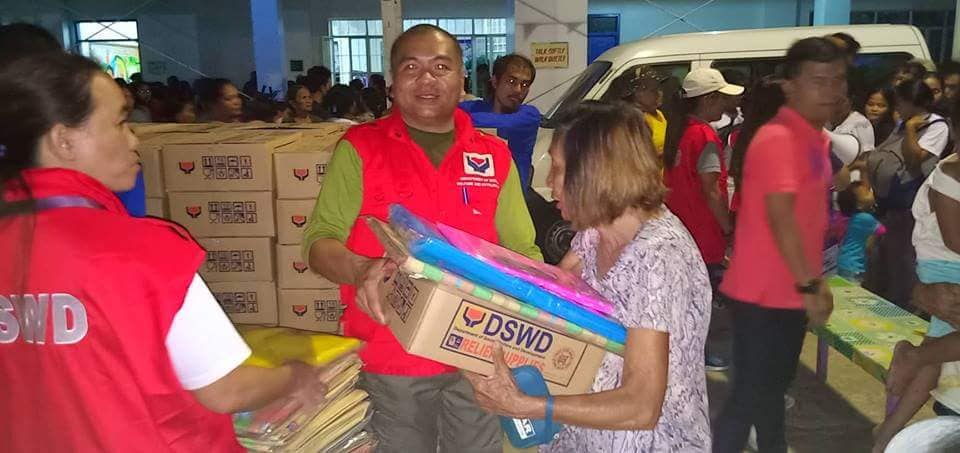 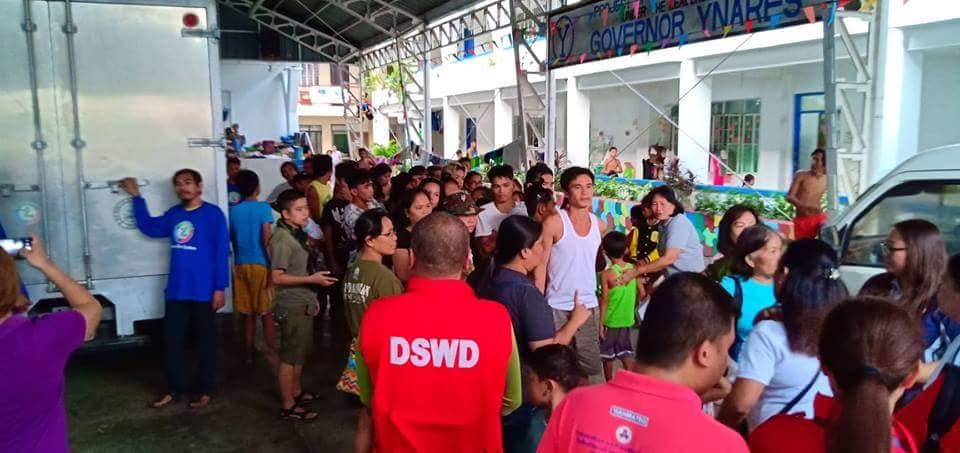 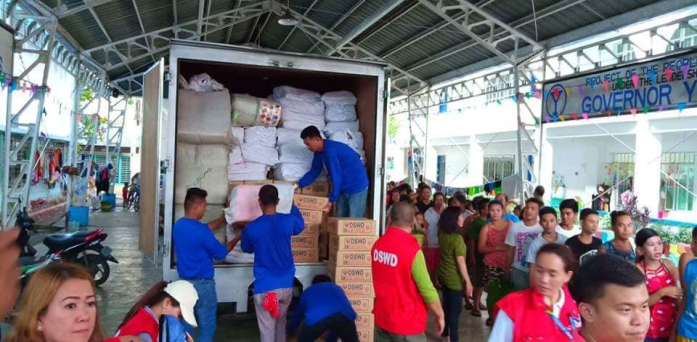 On August 16, 2018 the Regional Quick Response Team facilitated the distribution of Family Food Packs and Sleeping Kits to the affected families in San Mateo, Rizal: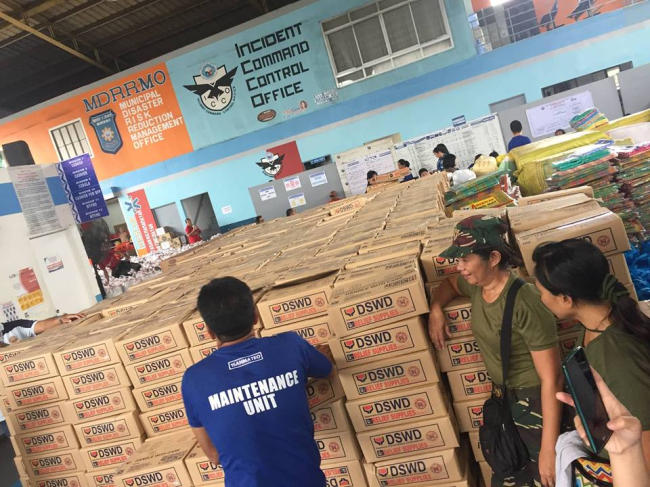 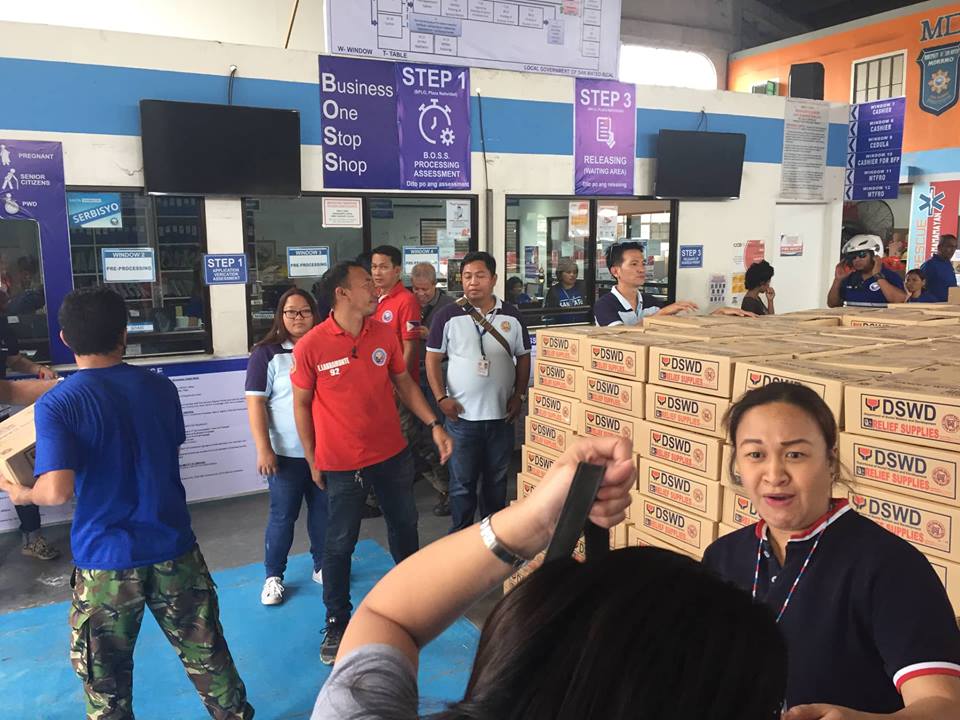 13 August 2018 to presentAffected LGUs were conducting relief efforts and provision of hot meals for residents of areas affected by the Southwest Monsoon.The affected LGUs mobilized their staff in their operational areas to strengthen the government’s emergency response coordination.MSWDOs were conducting profiling of the families who sought temporary shelter in evacuation centers. The MSWDOs prioritized the provision of hot meals as immediate response.MSWDOs of the affected LGUs mobilized there trained personnel on camp coordination and camp management, psychosocial support program, and information managementDSWD-FO CALABARZON maintained close coordination with the MSWDOs of the LGUs with reported evacuation centers.The Disaster Response Management Division (DRMD) of DSWD-FO CALABARZON closely monitored the relief operations conducted by the LGUs.DSWD-FO CALABARZON continued to send rainfall warnings and flood advisories through SMS and other media platforms to MSWDOs who are in flood and landslide-prone areas.DSWD-FO CALABARZON closely monitored the progress of the response activities of the affected LGUs.Based on the above information, the team would like to recommend that the monitoring and further evaluation of the existing evacuation centers be turned-over to the DRU. However, the succeeding teams shall be on-call should there be scheduled hauling and distribution to LGUs.